Муниципальное  имущество, находящееся в собственности муниципального образования сельского поселения «Слудка» и свободного от прав третьих лиц ( за исключением имущественных прав субъектов малого и среднего предпринимательства), предназначенного для предоставления во владение и (или) в пользование субъектам малого и среднего предпринимательства и организациям, образующим инфраструктуру поддержки субъектов малого и среднего предпринимательства  Здание бывшей  котельной (мазутная) (Литер А), год строительства 1999-2000, назначение: нежилое, 2-этажный, общая площадь 357, 2 кв.м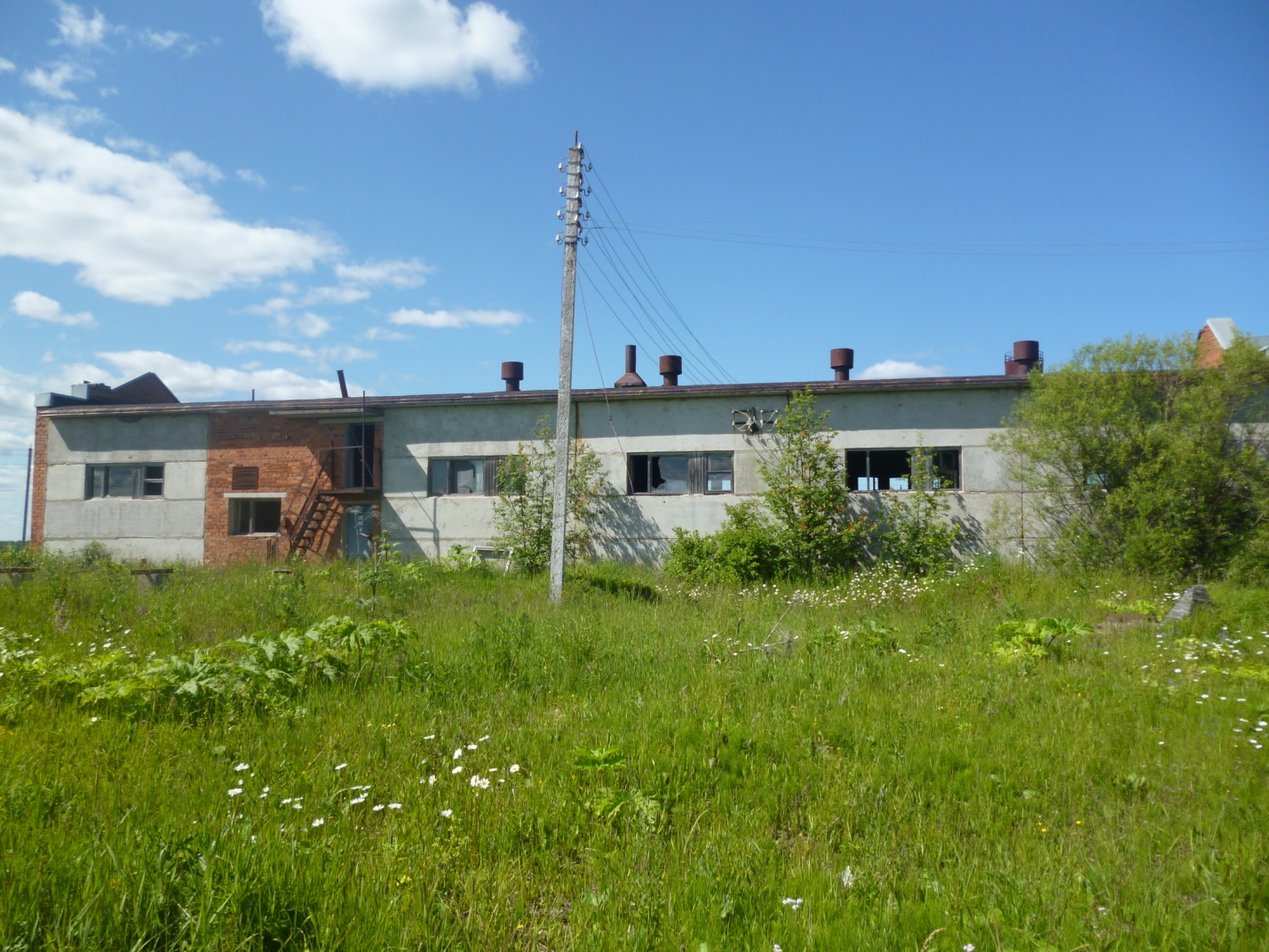 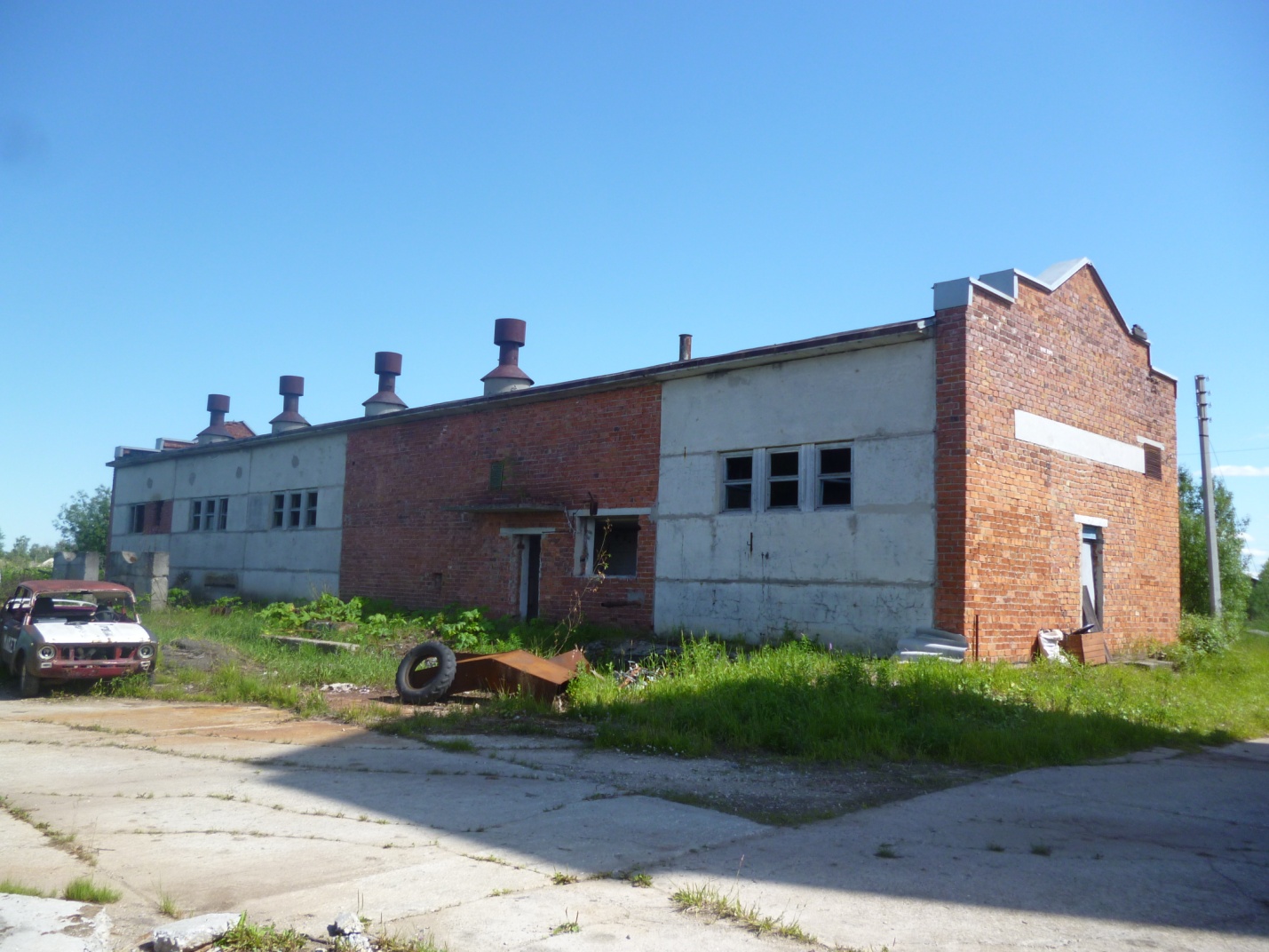 